МУНИЦИПАЛЬНОЕ  УЧРЕЖДЕНИЕ ДОПОЛНИТЕЛЬНОГО ОБРАЗОВАНИЯ – «ДОМ ДЕТСКОГО  ТВОРЧЕСТВА «ГАРМОНИЯ» Г.РТИЩЕВО САРАТОВСКОЙ ОБЛАСТИ»Открытое занятие вобъединении «Школа Черлидера»Педагог дополнительного                                                                                  образования                                                                                        Кузнецова Н.В.Пояснительная записка.Данное занятие проводится в рамках семинара педагогов дополнительного образования «» с обучающимися (14-16 лет) объединения « Школа Черлидеров» Дома детского творчества «Гармония». Для организации занятия использована форма учебной деятельности направленная на формирование закрепления знаний, выработку умений и навыков полученных в процессе  обучения  по программе. На предыдущих занятиях с обучающимися  разучивается комплекс разминочных упражнений, направленных на активизацию мышц туловища, рук, ног. Предварительно обучающиеся  тренируются в выполнении базовых движений  черлидинга.

Тема занятия: « Все невозможное возможно».Тип занятия: урок закрепления знаний, выработки умений и навыков.Вид занятия: творческий практикум.Форма проведения: групповая, спортивно-игровая.Время проведения: 45 мин.Место проведения: хореографический зал.Необходимое оборудование: экран для демонстрации презентации, музыкальная аппаратура, флеш-носитель с музыкой и презентацией, помпоны.Дата проведения: февраль 2019 год.Цель: улучшение координации движений и эмоциональной выразительности обучающихся  путем повторение и отработки пройденных движений. Выявление уровня освоения программы.Задачи:Образовательные:
— закрепление знаний, умений и навыков, полученных на предыдущих занятиях;
— развитие осмысленного исполнения движений;
— развитие познавательных интересов и творческого  потенциала обучающихся.Развивающие:
— развитие координации движений;
— укрепление опорно-двигательного аппарата;
— развитие выносливости и постановки дыхания;
— психологическое раскрепощение обучающихся.Воспитательные:
— формирование эстетического воспитания, умения вести себя в коллективе;
— формирование чувства ответственности;
— активизация творческих способностей;
— умение творчески взаимодействовать на занятиях с педагогом.Основные методы работы:
— наглядный (практический показ);
— словесный (объяснение, беседа).Прогнозируемый результат:В результате деятельности на занятии будут развиваться следующие универсальные учебные действия:Личностные - осознанное, уважительное, доброжелательное отношение к незнакомому виду спорта черлидинг.Метапредметные – умение действовать согласно предложенным условиям.Предметные – умеют выполнять упражнения черлидинга для подготовки чир-программы.План занятия:Вводная часть:1). Организация подготовки занимающихся к занятию.2). Постановка цели и обеспечение ее восприятия детьми.Основная часть:1). Развитие двигательных умений.2).Контроль и анализ результатов учебной деятельности занимающихся.Заключительная часть:Подведение итогов занятия.Организованное завершение.Ход занятия.Добрый день уважаемые гости. Мы рады приветствовать вас на нашем открытом занятии «Чир-данс шоу «Все невозможное - возможно».Наше объединение совсем новое, открылось в сентябре 2019 года. Состав нашей школы - это инициативная группа старшеклассниц, которые не боятся экспериментировать, некоторые из них перешли из существующего  более 5 лет объединения «Грация». Наше общее желание не просто заниматься фитнесом, как мы это делали раньше, переросло в нечто большее, мы хотим быть востребованными, конкурентноспособными, вообщем, хотим быть, как сейчас принято говорить, в тренде, «на волне», хотим публичных выступлений, аплодисментов, зрителей.(Переход к детям).Пока мы с вами знакомились, девочки уже подготовились к занятию.Я  знаю точно, невозможное – возможно!Заняться спортом и не трудно и не сложно.Лишь научиться понимать свои желанья,Чирлидинг – это сила, дух и процветанье!Тема нашего занятия «Все невозможное- возможно».А начнем мы наше с вами занятие с упражнения на визуализацию:- закройте глаза, сделайте несколько глубоких вдохов и выдохов, попытайтесь увидеть себя со стороны, представьте, что вы уже обладаете таким телом, каким хотите, вы молоды, красивы, энергичны.Откройте глаза. Мы начинаем (разминка 5-7 мин). Разминка проводится на основе фитнес упражнений с повторением базовых движений чир программы. Молодцы! Разминка закончена. Сегодняшнее наше занятие « Все невозможное – возможно» посвящено теме конкурентноспособности, а это значит, что все мы, как творческие личности хоти занимать ведущую роль, каждый в отдельности и вся группа в целом быть центром вселенной. Согласны? Ну, что ж  тогда поимпровизируем!Импровизация – это всегда спонтанность и непредсказуемость. А когда импровизирует группа – то это спонтанность и непредсказуемость в квадрате.Я предлагаю вам сейчас разбиться на три группы. Каждая группа должна будет придумать короткий импровизированный Чир-данс блок основанный на базовых движениях, продемонстрировать его для других групп.( Дети самостоятельно разрабатывают танцевальные связки и демонстрируют их) Как вы думаете: сможем ли вы объединить ваши связки в один общий танцевальный Чир-данс? Связку какой группы лучше исполнить первой, какую второй, а какую третьей? Что не хватает для полного танцевального Чир-данса? (ответы детей, не хватает заключительной стойки-станта).Правильно, для полного танцевального Чир-данса не хватает стойки-станта, я предлагаю вам объединить свои усилия вместе и придумать свой ,не на что не похожий стант.Молодцы! Вы сегодня очень хорошо поработали, и я вижу, что полгода наших с вами занятий не прошли даром, и вы очень хорошо усвоили изученный материал. Аплодисменты друг другу! В конце нашего занятия я прошу вас продемонстрировать нашу с вами так называемую «пробу пера», а для этого девочки я прошу вас переодеться.(дети переодеваются, а для гостей демонстрируется презентация)Девочки готовы? Начинаем!(демонстрируют 2 танцевальных чир-данса, по окончании второго выкрикивают кричалку: Мы все в спорте, мы все в чире, ведь черлидинг-лучший в мире! ).Спасибо девочки! Я сегодня вами очень довольна, вед прилагая максимальные усилия, вы взяли инициативу в свои руки, вы старались выполнить наше дело как можно лучше, но не потому, что ожидали награды, а просто потому, что оно вам нравится.Приложение.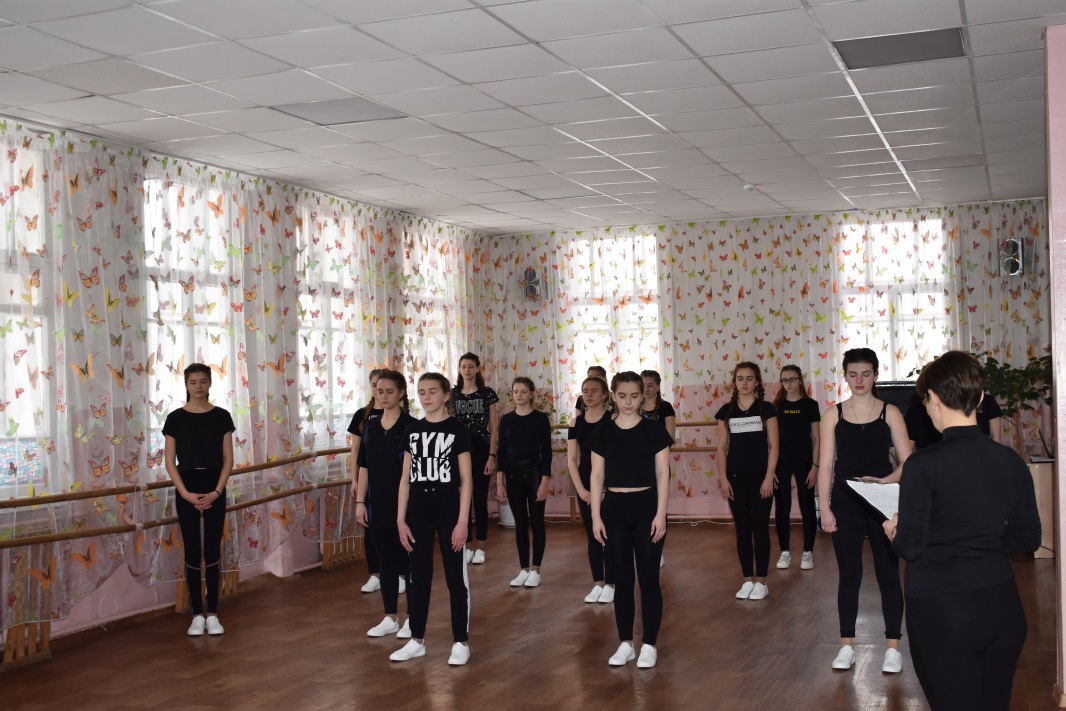 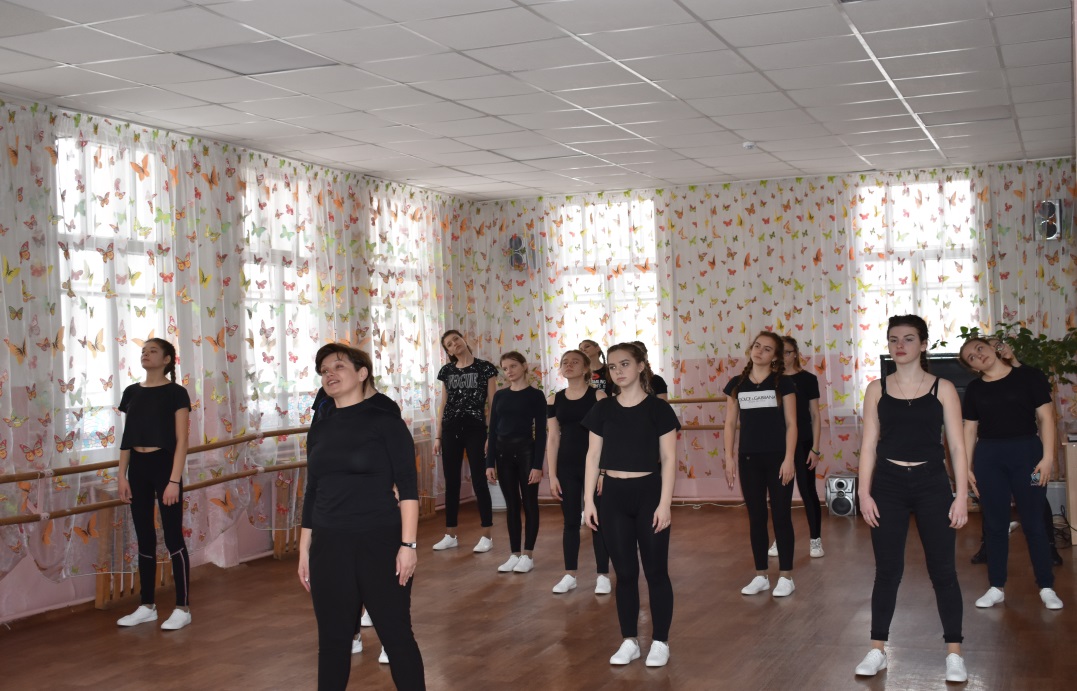 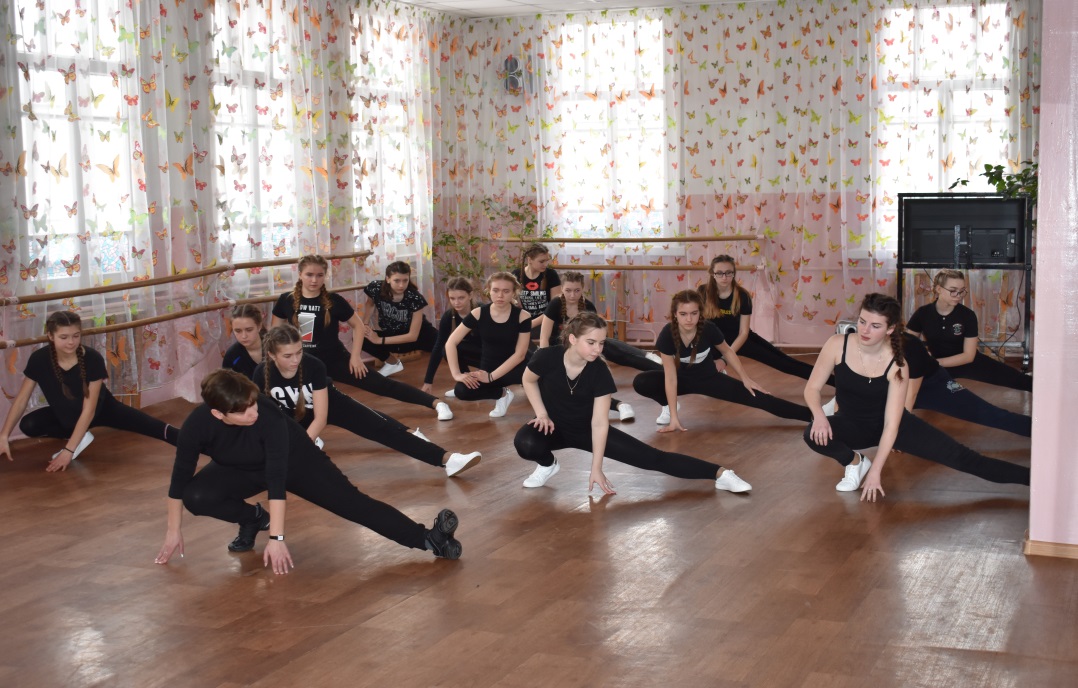 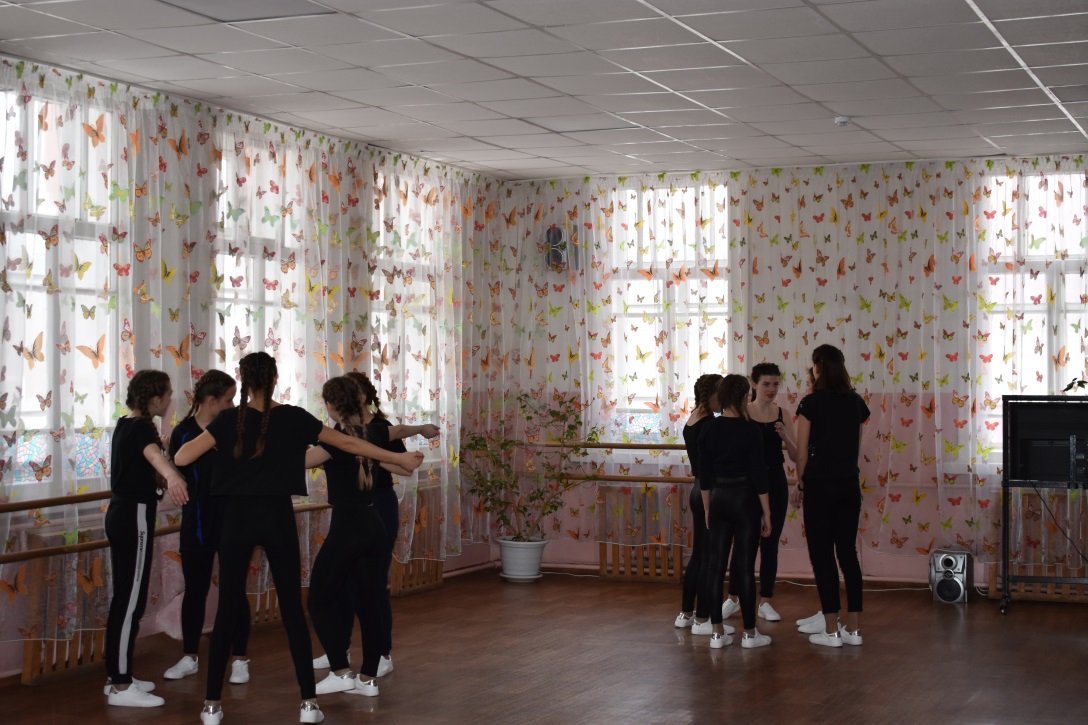 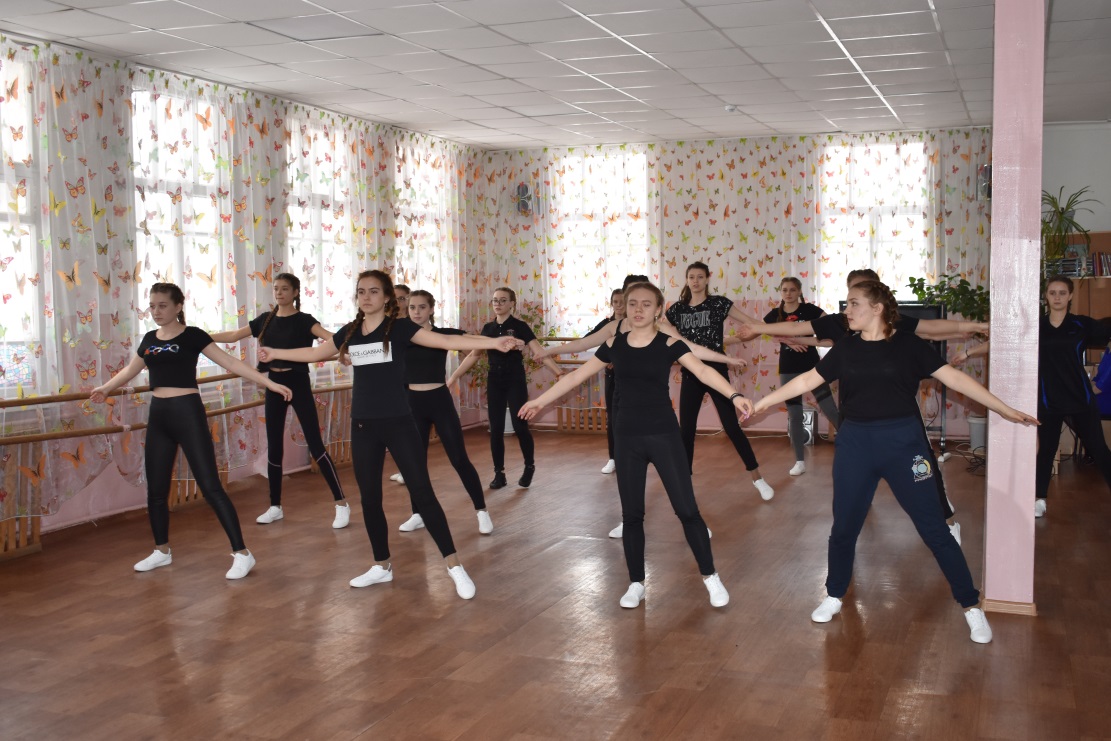 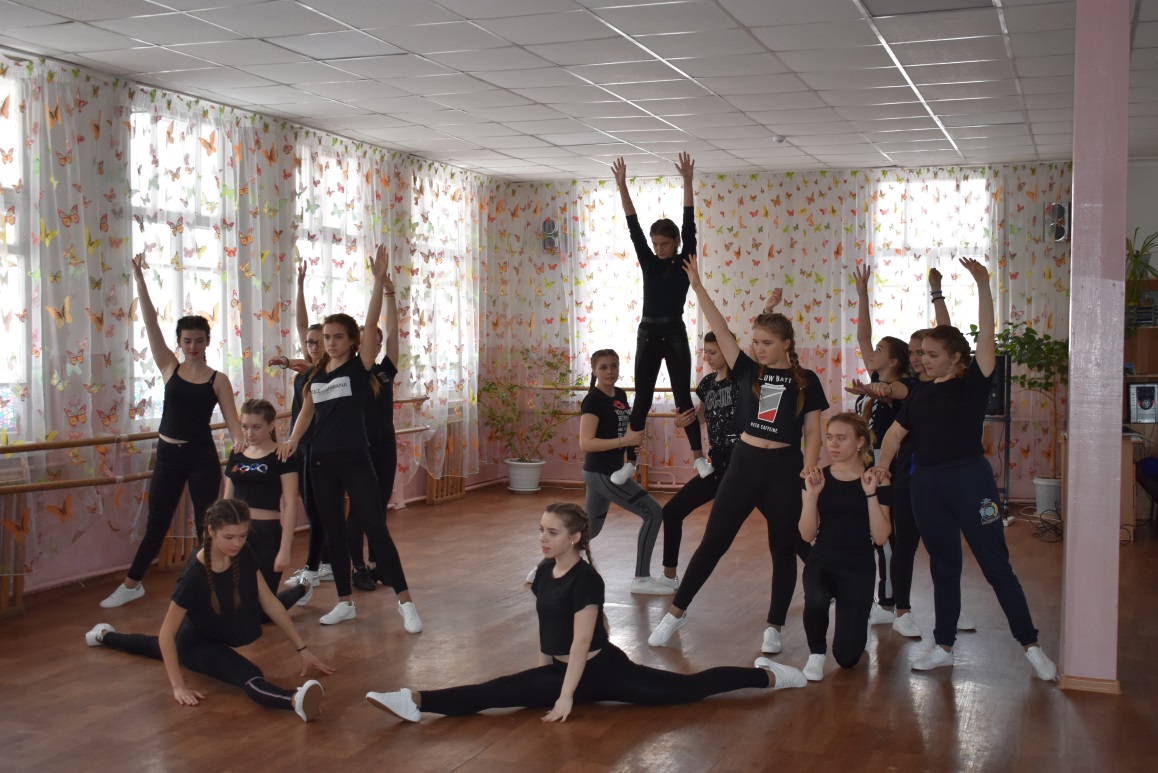 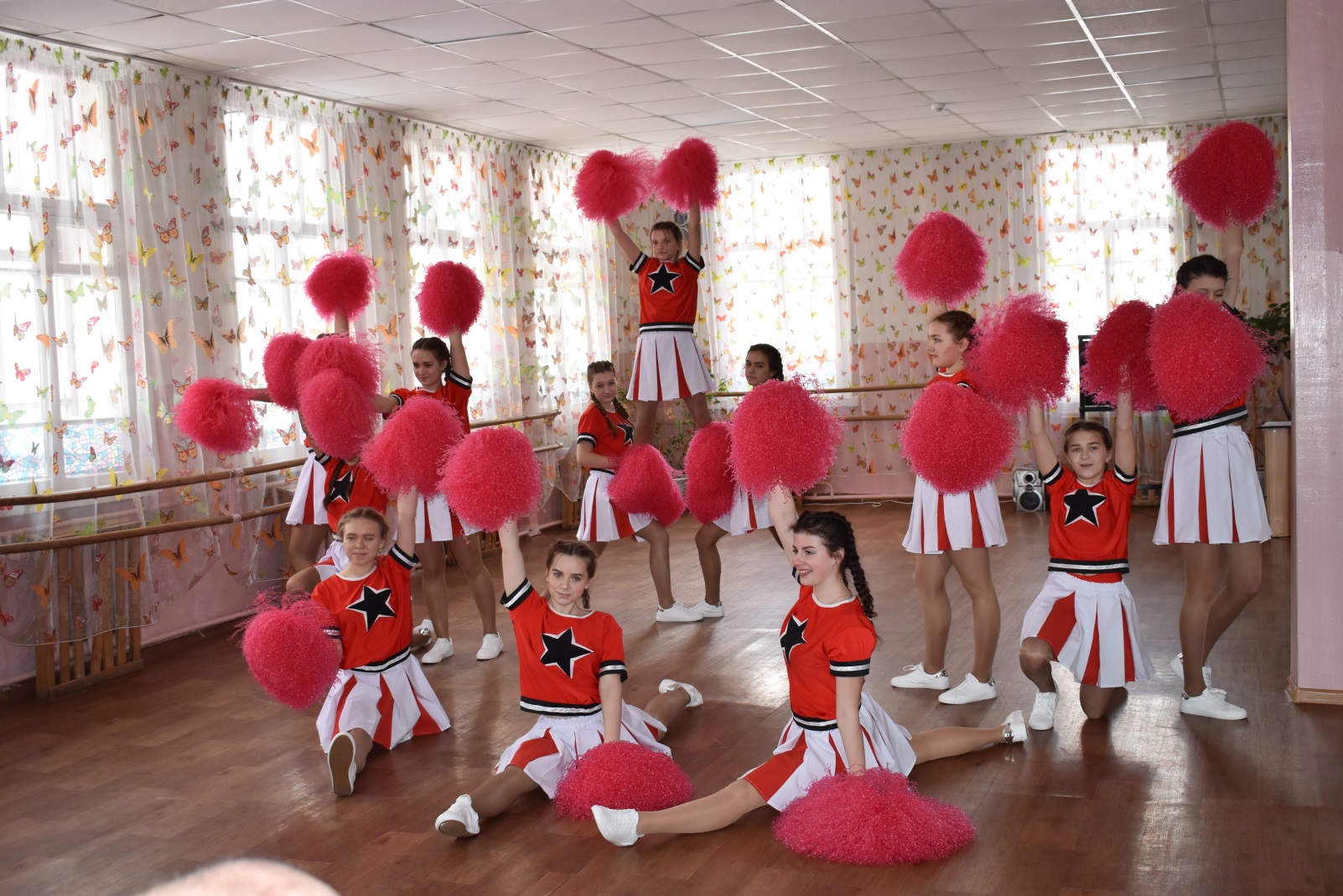 